                                        РОССИЙСКАЯ ФЕДЕРАЦИЯ                                             Ивановская область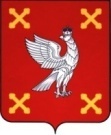 Администрация  Шуйского муниципального районаПОСТАНОВЛЕНИЕот 03.11.2020 № 665-пг. ШуяО внесении изменений в постановление Администрации Шуйского муниципального района от 09.12.2019 № 1023-п «Об утверждении муниципальной программы «Совершенствование управления муниципальной собственностью Шуйского муниципального района»В соответствии с Федеральным законом от 06.10.2003 №131-ФЗ «Об общих принципах организации местного самоуправления в Российской Федерации», постановлением Администрации Шуйского муниципального района от 04.10.2016 № 493-п «Об утверждении Порядка принятия решений о разработке, формирования, реализации и проведения оценки эффективности реализации муниципальных программ Шуйского муниципального района», постановлением Администрации Шуйского муниципального района от 21.10.2016 № 527-п «Об утверждении Перечня муниципальных программ Шуйского муниципального района» Администрация Шуйского муниципального района постановляет:        1.Внести изменения в постановление Администрации Шуйского муниципального района от 09.12.2019 № 1023-п «Об утверждении муниципальной программы «Совершенствование управления муниципальной собственностью Шуйского муниципального района» и изложить программу «Совершенствование управления муниципальной собственностью Шуйского муниципального района» в новой редакции (прилагается).        2.Контроль за исполнением настоящего постановления возложить на заместителя главы администрации Николаенко В. В.        3.Настоящее постановление вступает в силу с момента официального опубликования. Глава Шуйского муниципального района                             С.А.Бабанов                                                                                   Приложение                                                                                                                                                                            к постановлению Администрации                                                                                       Шуйского муниципального района                                                                                       от  03.11.2020 № 665-п                                                                                  УТВЕРЖДЕНО                                                                                     постановлением Администрации                                                                                       Шуйского муниципального района                                                                                       от  09.12.2020 № 1023-п  Паспорт муниципальной программы «Совершенствование управления муниципальной собственностью Шуйского муниципального района»  2. Характеристика сферы реализации муниципальной программы,основные проблемы.Управление муниципальным имуществом и земельными ресурсами является неотъемлемой частью деятельности Отдела по управлению имуществом и муниципальным заказам и отдела земельных отношений администрации Шуйского муниципального района. В настоящий момент существует необходимость в повышении эффективности использования муниципального имущества, в том числе необходимость увеличения поступлений денежных средств в бюджет района от использования муниципального имущества и земельных ресурсов.От эффективности управления и распоряжения муниципальным  имуществом и земельными ресурсами в значительной степени зависят объемы поступлений в районный бюджет.Составляющей основой поступлений в бюджет неналоговых доходов от управления муниципальным имуществом и земельными ресурсами  Шуйского муниципального  района определены доходы  от сдачи в аренду земельных участков, государственная собственность на которые не разграничена, и находящихся в собственности Шуйского муниципального района, доходы от продажи вышеуказанных земельных участков. Учитывая системное сокращение физического объема муниципальной собственности и перехода ее в разряд частного капитала, динамика поступления доходов по остальным источникам в основном имеет тенденцию  к уменьшению либо несущественному росту. Повышение доходности от распоряжения муниципальной собственностью района возможно благодаря реализации программных мероприятий, которые позволят повысить эффективность управления муниципальным имуществом.Структура и состав муниципальной собственности Шуйского муниципального района включают в себя много самостоятельных элементов: землю, жилые и нежилые помещения, иное движимое и недвижимое имущество. Каждый из указанных элементов характеризуется качественной однородностью, в том числе и с точки зрения форм и методов управления.На территории Шуйского муниципального района существует проблема достоверности сведений об объектах муниципальной собственности, решением которой является техническая инвентаризация объектов муниципальной собственности и заказ оценки ее стоимости.Решение проблемы задолженности по арендной плате связано с взысканием задолженности в судебном порядке, что предполагает подготовку документов к судебному разбирательству.Оформление технической документации и регистрация права собственности Шуйского муниципального   района на объекты недвижимости, а также выделение средств на проведение вышеуказанных мероприятий позволят решить выше обозначенные проблемы, приведет имущественные отношения в соответствие с действующим законодательством.Программа представляет собой комплексный план действий по внедрению и использованию современных методов, механизмов и инструментов в организации управления имущественно - земельными ресурсами на территории Шуйского муниципального   района. 3. Прогноз развития ситуации с учетом реализации ПрограммыКомплексное выполнение мероприятий Программы позволит решить ряд проблем и обеспечит возможность эффективного управления муниципальным имуществом. Реализация мероприятий приведет к совершенствованию порядка управления и распоряжения муниципальным имуществом, находящимся в муниципальной собственности Шуйского муниципального района, формированию фактически точной структуры собственности и системы управления имуществом, позволяющих обеспечить исполнение администрацией Шуйского муниципального района исполнительных функций. Также будет уточнен реестр муниципальной собственности Шуйского муниципального района и созданы условия для увеличения социального, инвестиционного и производственного потенциала в целях экономического роста района.В целях минимизации риска неисполнения Программы в связи с изменением законодательства будут постоянно осуществляться мониторинг планируемых изменений законодательства, участие в обсуждении и анализ проектов документов, касающихся вопросов управления и распоряжения муниципальным имуществом.
        Сокращение бюджетного финансирования на реализацию Программы в связи с потенциально возможным дефицитом бюджета Шуйского муниципального района неизбежно приведет к невозможности выполнения поставленных задач в установленные сроки и в установленных объемах. Для минимизации указанного риска в случае сокращения объема финансирования Программы будет уточняться система мероприятий и целевых показателей Программы.
        Реализация Программы должна привести к повышению эффективности управления муниципальной собственностью, направленной на увеличение доходов бюджета района, а также обеспечить достижение следующих результатов:- создание развитой информационной инфраструктуры, позволяющей обеспечить актуальными сведениями о местоположении муниципального имущества и пространственной информацией по земельным участкам, расположенным на территории Шуйского муниципального района;- сохранение в муниципальной собственности Шуйского муниципального района имущества, необходимого для исполнения полномочий муниципального образования «Шуйский муниципальный район»;- обеспечение оперативности и качества принятия управленческих решений по распоряжению муниципальной собственностью муниципального образования «Шуйский муниципальный район» за счет средств внедрения современных информационных технологий и повышения достоверности и полноты информации.4. Цели и задачи ПрограммыЦелью Программы является повышение эффективности управления муниципальной собственностью, направленной  на увеличение доходов бюджета района.              Для достижения этой цели Программой предусматривается решение следующих задач: - организация учета муниципального имущества и осуществление полномочий собственника по вовлечению объектов собственности муниципального района в хозяйственный оборот (в т.ч. предоставление муниципального имущества в собственность);           - организация эффективного управления земельными ресурсами на территории муниципального района.5. Обобщенная характеристика мероприятий ПрограммыПеречень мероприятий Программы определен с учетом условий, необходимых для управления имущественно - земельными ресурсами Шуйского муниципального района. Для создания развитой информационной инфраструктуры, позволяющей обеспечить актуальными сведениями о местоположении муниципального имущества, выполняются следующие мероприятия:- ведение учета объектов, находящихся в муниципальной     собственности (ведение единого реестра и полного учета);-     проведение технической инвентаризации объектов недвижимости;-     оценка муниципального имущества, информационное обеспечение.        Для обеспечение оперативности и качества принятия управленческих решений по распоряжению муниципальной собственностью муниципального образования «Шуйский муниципальный район», пополнения бюджета Шуйского муниципального района выполняются следующие мероприятия:-       приватизация объектов недвижимости, находящихся в муниципальной собственности;-    предоставление объектов в аренду и безвозмездное пользование, оперативное управление, хозяйственное ведение.Для обеспечения оперативности и качества принятия управленческих решений по распоряжению земельными ресурсами МО «Шуйский муниципальный район», пополнения бюджета Шуйского муниципального района выполняются следующие мероприятия:-        оформление документации для организации и проведения аукционов по продаже земельных участков, находящихся в собственности Шуйского муниципального района;-      предоставление земельных участков, находящихся в собственности Шуйского муниципального района гражданам и юридическим лицам;-      заключение договоров купли-продажи, аренды земельных участков, находящихся в собственности Шуйского муниципального района;-      проведение кадастровых работ земельных участков, находящихся в собственности Шуйского муниципального района и собственность на которые не разграничена.Планируемые результаты реализации муниципальной программы«Совершенствование управления муниципальной собственностью Шуйского муниципального района»(наименование программы)7. Методика расчета значений показателей эффективности реализации Программы1) Количество объектов, подлежащих независимой  оценке; 2) Количество предоставленного имущества в собственность; 3) Доходы, полученные от продажи имущества.Показатели 1-3 рассчитывается по факту принятия Советом Шуйского муниципального района Прогнозного плана (программы) приватизации муниципального имущества на каждый календарный год.
4) Количество заключенных договоров аренды, безвозмездного пользования (в отношении имущества казны);5)  Доходы, полученные от сдачи в аренду имущества.
Показатели 4,5 рассчитываются на основании анализа поступлений за предыдущие периоды с учетом индекса повышения базовой ставки арендной платы, а также с учетом рыночной оценки аренды одного квадратного метра в год, анализа количества арендуемых площадей, общей экономической ситуации на рынке арендной недвижимости и тенденций развития малого предпринимательства в районе.
6) Количество объектов муниципальной собственности подлежащих, технической инвентаризация (паспортизации);7) Количество объектов муниципальной собственности, подлежащих обязательной регистрации права.         Показатели 6,7 рассчитываются как количество недвижимого имущества, подлежащего оформлению технической инвентаризации и оформлению государственной регистрации права и числящегося в реестре объектов муниципальной собственности коммуникации.             
8) Количество земельных участков, находящихся в собственности Шуйского муниципального района, подготовленных для организации и проведения аукционов по их продаже и предоставлению в аренду;9) Количество земельных участков, государственная собственность на которые не разграничена, и находящихся в собственности Шуйского муниципального района, предоставленных в собственность гражданам и юридическим лицам;10) Количество земельных участков, государственная собственность на которые не разграничена, и находящихся в собственности Шуйского муниципального района, предоставленных в аренду;11)   Доходы, полученные от сдачи в аренду земельных участков;12)   Доходы, полученные от продажи земельных участков.Показатели 8-12 рассчитывается по факту реализации мероприятий Программы. 13) Доля объектов недвижимого имущества, на которые зарегистрировано право собственности Шуйского муниципального района, от общего количества объектов недвижимого имущества, учтенных в Реестре муниципального имущества, в процентах.Показатель характеризует процесс регистрации права собственности муниципального образования «Шуйский муниципальный район» на объекты недвижимого имущества исходя из объемов финансирования в рамках бюджета Шуйского муниципального района.Расчет показателя (индикатора) осуществляется по следующей формуле:К= I/ Iобщ Х100%где I – количество объектов недвижимого имущества, учтенных в Реестре муниципального имущества, на которые зарегистрировано право собственности муниципального образования «Шуйский муниципальный район»;Iобщ – общее количество объектов недвижимого имущества, учтенных в Реестре муниципального имущества.Общее количество объектов недвижимого имущества, учтенных в Реестре муниципального имущества, и количество объектов недвижимого имущества, учтенных в Реестре муниципального имущества, на которые зарегистрировано право собственности муниципального образования «Шуйский муниципальный район», определяются по итогам года на основании сведений из Реестра муниципального имущества и Единого государственного реестра прав на недвижимое имущество и сделок с ним и сведений государственного кадастра недвижимости.Учет ведется по каждому году реализации Программы.Единица измерения показателей 1,2,4,6-10 – штуки.Единица измерения показателей 3,5,11,12 – руб.Единица измерения показателей 13 – %.Периодичность представления: ежемесячно.7. Порядок взаимодействия исполнителей мероприятий Программы и муниципального заказчика ПрограммыМеханизм реализации Программы основывается на принципах разграничения полномочий и ответственности участников Подпрограммы. Определены ответственные исполнители и соответствующие объемы финансирования.Формы и методы управления реализацией Программы основаны на сложившейся структуре управления, на ежегодном планировании и отчётности финансовой деятельности. Ответственным за выполнение Программы является Отдел по управлению имуществом и муниципальным заказам и отдел земельных отношений администрации Шуйского муниципального района, которые несут ответственность за ход и конечные результаты реализации Программы, рациональное использование выделяемых на ее выполнение финансовых средств, определяет формы и методы управления реализацией Программы.Ответственные за выполнение Программы обеспечивает управление реализацией Программы, предусматривающее:- выполнение организационно - финансового плана реализации Программы;- использование механизмов корректировки программных мероприятий,- обеспечение постоянного мониторинга реализации Программы1.  Паспорт подпрограммы  Эффективное управление муниципальным имуществом Шуйского муниципального района(наименование подпрограммы)2. Цель и задачи ПодпрограммыЦелью Подпрограммы является повышение эффективности управления муниципальной собственностью, направленной  на увеличение доходов бюджета района.              Для достижения этой цели Подпрограммой предусматривается решение следующей задачи: - Организация учета муниципального имущества и осуществление полномочий собственника по вовлечению объектов собственности муниципального района в хозяйственный оборот (в т.ч. предоставление муниципального имущества в собственность)3. Обобщенная характеристика мероприятий Подпрограммы       Перечень мероприятий Подпрограммы определен с учетом условий, необходимых для управления имущества Шуйского муниципального района. Для создания развитой информационной инфраструктуры, позволяющей обеспечить актуальными сведениями о местоположении муниципального имущества, выполняются следующие мероприятия:- организация учета объектов, находящихся в муниципальной     собственности (ведение единого реестра и полного учета);-     проведение технической инвентаризации объектов недвижимости;-     оценка муниципального имущества, информационное обеспечение.        Для обеспечения оперативности и качества принятия управленческих решений по распоряжению муниципальной собственностью муниципального образования «Шуйский муниципальный район», пополнения бюджета Шуйского муниципального района выполняются следующие мероприятия:-  приватизация объектов недвижимости, находящихся в муниципальной собственности;-    предоставление объектов в аренду и безвозмездное пользование, оперативное управление, хозяйственное ведение.От эффективности управления и распоряжения муниципальным  имуществом в значительной степени зависят объемы поступлений в районный бюджет.Учитывая системное сокращение физического объема муниципальной собственности и перехода ее в разряд частного капитала, динамика поступления доходов по остальным источникам в основном имеет тенденцию  к уменьшению, либо несущественному росту. Повышение доходности от распоряжения муниципальной собственностью района возможно благодаря реализации программных мероприятий, которые позволят повысить эффективность управления муниципальным имуществом.На территории Шуйского муниципального района существует проблема достоверности сведений об объектах муниципальной собственности, решением которой является техническая инвентаризация объектов муниципальной собственности и проведение оценки ее стоимости.Решение проблемы задолженности по арендной плате связано с взысканием задолженности в судебном порядке, что предполагает подготовку документов к судебному разбирательству.Оформление технической документации и регистрация права собственности Шуйского муниципального   района на объекты недвижимости, а также выделение средств на проведение вышеуказанных мероприятий позволят решить выше обозначенные проблемы, приведет имущественные отношения в соответствие с действующим законодательством.Планируемые результаты реализации муниципальной Подпрограммы«Эффективное управление муниципальным имуществом Шуйского муниципального района»5. Перечень мероприятий муниципальной подпрограммы«Эффективное управление муниципальным имуществом Шуйского муниципального района»1.  Паспорт подпрограммы  Эффективное управление земельными ресурсами Шуйского муниципального района(наименование подпрограммы)2. Цель и задачи ПодпрограммыЦелью Подпрограммы является повышение эффективности управления земельными ресурсами, направленными  на увеличение доходов бюджета района.              Для достижения этой цели Подпрограммой предусматривается решение следующей задачи:           - Организация эффективного управления земельными ресурсами на территории муниципального района3. Обобщенная характеристика мероприятий Подпрограммы       Перечень мероприятий Подпрограммы определен с учетом условий, необходимых для управления земельными ресурсами Шуйского муниципального района. Для обеспечения оперативности и качества принятия управленческих решений по распоряжению земельными ресурсами МО «Шуйский муниципальный район», пополнения бюджета Шуйского муниципального района выполняются следующие мероприятия:-        оформление документации для организации и проведения аукционов по продаже земельных участков, находящихся в собственности Шуйского муниципального района;-      предоставление земельных участков, находящихся в собственности Шуйского муниципального района гражданам и юридическим лицам;-      заключение договоров купли-продажи, аренды земельных участков, находящихся в собственности Шуйского муниципального района;-      проведение кадастровых работ земельных участков, находящихся в собственности Шуйского муниципального района и собственность на которые не разграничена.От эффективности управления и распоряжения земельными ресурсами в значительной степени зависят объемы поступлений в районный бюджет.Составляющей основой поступлений в бюджет неналоговых доходов от управления земельными ресурсами  Шуйского муниципального  района определены доходы  от сдачи в аренду земельных участков, государственная собственность на которые не разграничена, и находящихся в собственности Шуйского муниципального района, доходы от продажи вышеуказанных земельных участков. Учитывая системное сокращение физического объема муниципальной собственности и перехода ее в разряд частного капитала, динамика поступления доходов по остальным источникам в основном имеет тенденцию  к уменьшению, либо несущественному росту. Решение проблемы задолженности по арендной плате связано с взысканием задолженности в судебном порядке, что предполагает подготовку документов к судебному разбирательству.Повышение доходности от распоряжения землями района возможно благодаря реализации программных мероприятий, которые позволят повысить эффективность управления земельными ресурсами.Планируемые результаты реализации муниципальной Подпрограммы«Эффективное управление  земельными ресурсами Шуйского муниципального района»5. Перечень мероприятий муниципальной подпрограммы«Эффективное управление муниципальным имуществом и земельными ресурсамиШуйского муниципального района»Наименование программы«Совершенствование управления муниципальной собственностью Шуйского муниципального района»«Совершенствование управления муниципальной собственностью Шуйского муниципального района»«Совершенствование управления муниципальной собственностью Шуйского муниципального района»«Совершенствование управления муниципальной собственностью Шуйского муниципального района»Сроки реализации программы 2020-2022 годы2020-2022 годы2020-2022 годы2020-2022 годыПеречень подпрограмм 1. Эффективное управление муниципальным имуществом Шуйского муниципального района2.         Эффективное управление земельными ресурсами Шуйского муниципального района1. Эффективное управление муниципальным имуществом Шуйского муниципального района2.         Эффективное управление земельными ресурсами Шуйского муниципального района1. Эффективное управление муниципальным имуществом Шуйского муниципального района2.         Эффективное управление земельными ресурсами Шуйского муниципального района1. Эффективное управление муниципальным имуществом Шуйского муниципального района2.         Эффективное управление земельными ресурсами Шуйского муниципального районаАдминистратор программыОтдел по управлению имуществом и муниципальным заказам администрации Шуйского муниципального района Отдел по управлению имуществом и муниципальным заказам администрации Шуйского муниципального района Отдел по управлению имуществом и муниципальным заказам администрации Шуйского муниципального района Отдел по управлению имуществом и муниципальным заказам администрации Шуйского муниципального района Исполнители программыОтдел по управлению имуществом и муниципальным заказам администрации Шуйского муниципального района;Отдел земельных отношений администрации Шуйского муниципального районаОтдел по управлению имуществом и муниципальным заказам администрации Шуйского муниципального района;Отдел земельных отношений администрации Шуйского муниципального районаОтдел по управлению имуществом и муниципальным заказам администрации Шуйского муниципального района;Отдел земельных отношений администрации Шуйского муниципального районаОтдел по управлению имуществом и муниципальным заказам администрации Шуйского муниципального района;Отдел земельных отношений администрации Шуйского муниципального районаЦель (цели) программыПовышение эффективности управления муниципальной собственностью, направленной на увеличение доходов бюджета районаПовышение эффективности управления муниципальной собственностью, направленной на увеличение доходов бюджета районаПовышение эффективности управления муниципальной собственностью, направленной на увеличение доходов бюджета районаПовышение эффективности управления муниципальной собственностью, направленной на увеличение доходов бюджета районаЗадача (задачи) программы1. Организация учета муниципального имущества и осуществление полномочий собственника по вовлечению объектов собственности муниципального района в хозяйственный оборот (в т.ч. предоставление муниципального имущества в собственность)2.Организация эффективного управления земельными ресурсами на территории муниципального района1. Организация учета муниципального имущества и осуществление полномочий собственника по вовлечению объектов собственности муниципального района в хозяйственный оборот (в т.ч. предоставление муниципального имущества в собственность)2.Организация эффективного управления земельными ресурсами на территории муниципального района1. Организация учета муниципального имущества и осуществление полномочий собственника по вовлечению объектов собственности муниципального района в хозяйственный оборот (в т.ч. предоставление муниципального имущества в собственность)2.Организация эффективного управления земельными ресурсами на территории муниципального района1. Организация учета муниципального имущества и осуществление полномочий собственника по вовлечению объектов собственности муниципального района в хозяйственный оборот (в т.ч. предоставление муниципального имущества в собственность)2.Организация эффективного управления земельными ресурсами на территории муниципального районаИсточники финансирования программы, в том числе по годам:  Расходы (руб.)Расходы (руб.)Расходы (руб.)Расходы (руб.)Источники финансирования программы, в том числе по годам:  Всего2020 год2021 год2022 годСредства федерального бюджета----Средства областного бюджета ----Средства местного бюджета 2 846 995,68846 995,681 000 0001 000 000Внебюджетные источники----Всего, в том числе по годам:2 846 995,68846 995,681 000 0001 000 000№п/пЗадачи, 
направленные 
на достижение
целиПланируемый объём    
финансирования       
на решение данной    
задачи ( руб.)Планируемый объём    
финансирования       
на решение данной    
задачи ( руб.)Планируемый объём    
финансирования       
на решение данной    
задачи ( руб.)Планируемый объём    
финансирования       
на решение данной    
задачи ( руб.)Показатель реализации мероприятий муниципальной программы (подпрограммы)Единица 
измеренияОтчётный базовый период/ Базовое значение показателя (на начало реализации программы Планируемое значение показателя по годам           
реализацииПланируемое значение показателя по годам           
реализацииПланируемое значение показателя по годам           
реализации№п/пЗадачи, 
направленные 
на достижение
целиМестный бюджетМестный бюджетМестный бюджетДругие   
источникиПоказатель реализации мероприятий муниципальной программы (подпрограммы)Единица 
измеренияОтчётный базовый период/ Базовое значение показателя (на начало реализации программы 2020год2021 год2022 год12333456789101. Организация учета муниципального имущества и осуществление полномочий собственника по вовлечению объектов собственности муниципального района в хозяйственный оборот (в т.ч. предоставление муниципального имущества в собственность)Организация учета муниципального имущества и осуществление полномочий собственника по вовлечению объектов собственности муниципального района в хозяйственный оборот (в т.ч. предоставление муниципального имущества в собственность)Организация учета муниципального имущества и осуществление полномочий собственника по вовлечению объектов собственности муниципального района в хозяйственный оборот (в т.ч. предоставление муниципального имущества в собственность)Организация учета муниципального имущества и осуществление полномочий собственника по вовлечению объектов собственности муниципального района в хозяйственный оборот (в т.ч. предоставление муниципального имущества в собственность)Организация учета муниципального имущества и осуществление полномочий собственника по вовлечению объектов собственности муниципального района в хозяйственный оборот (в т.ч. предоставление муниципального имущества в собственность)Организация учета муниципального имущества и осуществление полномочий собственника по вовлечению объектов собственности муниципального района в хозяйственный оборот (в т.ч. предоставление муниципального имущества в собственность)Организация учета муниципального имущества и осуществление полномочий собственника по вовлечению объектов собственности муниципального района в хозяйственный оборот (в т.ч. предоставление муниципального имущества в собственность)Организация учета муниципального имущества и осуществление полномочий собственника по вовлечению объектов собственности муниципального района в хозяйственный оборот (в т.ч. предоставление муниципального имущества в собственность)Организация учета муниципального имущества и осуществление полномочий собственника по вовлечению объектов собственности муниципального района в хозяйственный оборот (в т.ч. предоставление муниципального имущества в собственность)Организация учета муниципального имущества и осуществление полномочий собственника по вовлечению объектов собственности муниципального района в хозяйственный оборот (в т.ч. предоставление муниципального имущества в собственность)Организация учета муниципального имущества и осуществление полномочий собственника по вовлечению объектов собственности муниципального района в хозяйственный оборот (в т.ч. предоставление муниципального имущества в собственность)2 029 544,972 029 544,971. Доля объектов недвижимого имущества, на которые зарегистрировано право собственности Шуйского муниципального района%9395971002 029 544,972 029 544,972.Количество объектов муниципальной собственности подлежащих, технической инвентаризация (паспортизации)шт.4937862 029 544,972 029 544,973.Количество объектов, подлежащих независимой оценкешт.92115152 029 544,972 029 544,974. Количество объектов муниципальной собственности, подлежащих обязательной регистрации права           шт.282510102 029 544,972 029 544,975.Количество предоставленного имущества в собственностьшт.11222 029 544,972 029 544,976.Количество заключенных договоров аренды, безвозмездного пользования (в отношении имущества казны)шт.24222 029 544,972 029 544,977.Доходы, полученные от сдачи в аренду имуществаРуб.850 000550 000550 000550 0002 029 544,972 029 544,978.Доходы, полученные от продажи имуществаРуб.2 300 000100 000100 000100 0002. Организация эффективного управления земельными ресурсами на территории муниципального районаОрганизация эффективного управления земельными ресурсами на территории муниципального районаОрганизация эффективного управления земельными ресурсами на территории муниципального районаОрганизация эффективного управления земельными ресурсами на территории муниципального районаОрганизация эффективного управления земельными ресурсами на территории муниципального районаОрганизация эффективного управления земельными ресурсами на территории муниципального районаОрганизация эффективного управления земельными ресурсами на территории муниципального районаОрганизация эффективного управления земельными ресурсами на территории муниципального районаОрганизация эффективного управления земельными ресурсами на территории муниципального районаОрганизация эффективного управления земельными ресурсами на территории муниципального районаОрганизация эффективного управления земельными ресурсами на территории муниципального района817450,71--1.Количество земельных участков, находящихся в собственности Шуйского муниципального района, подготовленных для организации и проведения аукционов по их продаже и предоставлению в арендушт.10678817450,71--2.Количество земельных участков, государственная собственность на которые не разграничена, и находящихся в собственности Шуйского муниципального района, предоставленных в собственность гражданам и юридическим лицамшт.53252730817450,71--3.Количество земельных участков, государственная собственность на которые не разграничена, и находящихся в собственности Шуйского муниципального района, предоставленных в арендушт.352022254.Доходы, полученные от сдачи в аренду земельных участковРуб.2 497 0002 800 0002 700 0002 700 0005.Доходы, полученные от продажи земельных участковРуб.2 040 000410 000410 000410 000                                  Приложение1к муниципальной программе«Совершенствование управления муниципальной собственностью  Шуйского муниципального района»Наименование подпрограммыЭффективное управление муниципальным имуществом Шуйского муниципального районаЭффективное управление муниципальным имуществом Шуйского муниципального районаЭффективное управление муниципальным имуществом Шуйского муниципального районаЭффективное управление муниципальным имуществом Шуйского муниципального районаЭффективное управление муниципальным имуществом Шуйского муниципального районаЭффективное управление муниципальным имуществом Шуйского муниципального районаЭффективное управление муниципальным имуществом Шуйского муниципального районаИсполнитель подпрограммыОтдел по управлению имуществом и муниципальным заказам администрации Шуйского муниципального района;Отдел земельных отношений администрации Шуйского муниципального районаОтдел по управлению имуществом и муниципальным заказам администрации Шуйского муниципального района;Отдел земельных отношений администрации Шуйского муниципального районаОтдел по управлению имуществом и муниципальным заказам администрации Шуйского муниципального района;Отдел земельных отношений администрации Шуйского муниципального районаОтдел по управлению имуществом и муниципальным заказам администрации Шуйского муниципального района;Отдел земельных отношений администрации Шуйского муниципального районаОтдел по управлению имуществом и муниципальным заказам администрации Шуйского муниципального района;Отдел земельных отношений администрации Шуйского муниципального районаОтдел по управлению имуществом и муниципальным заказам администрации Шуйского муниципального района;Отдел земельных отношений администрации Шуйского муниципального районаОтдел по управлению имуществом и муниципальным заказам администрации Шуйского муниципального района;Отдел земельных отношений администрации Шуйского муниципального районаЗадача   подпрограммыОрганизация учета муниципального имущества Осуществление полномочий собственника по вовлечению объектов собственности муниципального района в хозяйственный оборот (в т.ч. предоставление муниципального имущества в собственность)Организация учета муниципального имущества Осуществление полномочий собственника по вовлечению объектов собственности муниципального района в хозяйственный оборот (в т.ч. предоставление муниципального имущества в собственность)Организация учета муниципального имущества Осуществление полномочий собственника по вовлечению объектов собственности муниципального района в хозяйственный оборот (в т.ч. предоставление муниципального имущества в собственность)Организация учета муниципального имущества Осуществление полномочий собственника по вовлечению объектов собственности муниципального района в хозяйственный оборот (в т.ч. предоставление муниципального имущества в собственность)Организация учета муниципального имущества Осуществление полномочий собственника по вовлечению объектов собственности муниципального района в хозяйственный оборот (в т.ч. предоставление муниципального имущества в собственность)Организация учета муниципального имущества Осуществление полномочий собственника по вовлечению объектов собственности муниципального района в хозяйственный оборот (в т.ч. предоставление муниципального имущества в собственность)Организация учета муниципального имущества Осуществление полномочий собственника по вовлечению объектов собственности муниципального района в хозяйственный оборот (в т.ч. предоставление муниципального имущества в собственность)Задача   подпрограммы2020 год2020 год2021 год2021 год2021 год2022 год2022 год1. Доля объектов недвижимого имущества, на которые зарегистрировано право собственности Шуйского муниципального района95959595951001002..Количество объектов муниципальной собственности подлежащих, технической инвентаризация (паспортизации), шт.3737373737663.Количество объектов, подлежащих независимой  оценке, шт.212121212115154.Количество объектов муниципальной собственности, подлежащих обязательной регистрации права , шт.        252525252510105.Количество предоставленного имущества в собственность, шт.11111226.Количество заключенных  договоров аренды, безвозмездного пользования (в отношении имущества казны), шт.44444227.Доходы, полученные от сдачи в аренду имущества, руб.550 000550 000550 000550 000550 000550 000550 0008.Доходы, полученные от продажи имущества, руб.100 000100 000100 000100 000100 000100 000100 000Источник финансированияРасходы (рублей)Расходы (рублей)Расходы (рублей)Расходы (рублей)Расходы (рублей)Расходы (рублей)Расходы (рублей)Источник финансированияВсего2020 год2020 год2020 год2021 год2021 год2022годВсего:в том числе:2 029 544,97629 544,97629 544,97629 544,97700 000700 000700 000Средства федерального бюджета-------Средства регионального бюджета -------Средства местного бюджета 2 029 544,97629 544,97629 544,97629 544,97700 000700 000700 000№п/пЗадачи, 
направленные 
на достижение
целиПланируемый объём    
финансирования       
на решение данной    
задачи ( руб.)Планируемый объём    
финансирования       
на решение данной    
задачи ( руб.)Показатель реализации мероприятий муниципальной программы (подпрограммы)Единица 
измеренияОтчётный базовый период/ Базовое значение показателя (на начало реализации программы Планируемое значение показателя по годам           
реализацииПланируемое значение показателя по годам           
реализацииПланируемое значение показателя по годам           
реализации№п/пЗадачи, 
направленные 
на достижение
целиМестный бюджетДругие   
источникиПоказатель реализации мероприятий муниципальной программы (подпрограммы)Единица 
измеренияОтчётный базовый период/ Базовое значение показателя (на начало реализации программы 2020 год2021 год2022 год123456789101. Организация учета муниципального имущества и  осуществление полномочий собственника по вовлечению объектов собственности муниципального района в хозяйственный оборот (в т.ч. предоставление муниципального имущества в собственность)Организация учета муниципального имущества и  осуществление полномочий собственника по вовлечению объектов собственности муниципального района в хозяйственный оборот (в т.ч. предоставление муниципального имущества в собственность)Организация учета муниципального имущества и  осуществление полномочий собственника по вовлечению объектов собственности муниципального района в хозяйственный оборот (в т.ч. предоставление муниципального имущества в собственность)Организация учета муниципального имущества и  осуществление полномочий собственника по вовлечению объектов собственности муниципального района в хозяйственный оборот (в т.ч. предоставление муниципального имущества в собственность)Организация учета муниципального имущества и  осуществление полномочий собственника по вовлечению объектов собственности муниципального района в хозяйственный оборот (в т.ч. предоставление муниципального имущества в собственность)Организация учета муниципального имущества и  осуществление полномочий собственника по вовлечению объектов собственности муниципального района в хозяйственный оборот (в т.ч. предоставление муниципального имущества в собственность)Организация учета муниципального имущества и  осуществление полномочий собственника по вовлечению объектов собственности муниципального района в хозяйственный оборот (в т.ч. предоставление муниципального имущества в собственность)Организация учета муниципального имущества и  осуществление полномочий собственника по вовлечению объектов собственности муниципального района в хозяйственный оборот (в т.ч. предоставление муниципального имущества в собственность)Организация учета муниципального имущества и  осуществление полномочий собственника по вовлечению объектов собственности муниципального района в хозяйственный оборот (в т.ч. предоставление муниципального имущества в собственность)2 029 544,97-1. Доля объектов недвижимого имущества, на которые зарегистрировано право собственности Шуйского муниципального района%9395971002 029 544,97-2.Количество объектов муниципальной собственности подлежащих, технической инвентаризация (паспортизации)шт.4937862 029 544,97-3.Количество объектов, подлежащих независимой оценкешт.92115152 029 544,97-4. Количество объектов муниципальной собственности, подлежащих обязательной регистрации права           шт.28251010-5.Количество предоставленного имущества в собственностьшт.1122-6.Количество заключенных договоров аренды, безвозмездного пользования (в отношении имущества казны)шт.2422-7.Доходы, полученные от сдачи в аренду имуществаРуб.850 000550 000550 000550 000-8.Доходы, полученные от продажи имуществаРуб.2 300 000100 000100 000100 000№  
п/п Мероприятия 
по          
реализации  программы (подпрограммы)СрокисполнениямероприятийИсточники     
финансированияОбъём          
финансирования 
мероприятияв  отчетном базовом периоде (на начало реализации программы (подпрограммы))( руб.)Всего 
(руб.)Объём финансирования по годам (руб.)Объём финансирования по годам (руб.)Объём финансирования по годам (руб.)Ответственный
за выполнение
мероприятия программы (подпрограммы)Результаты  
выполнения  
мероприятий 
программы (подпрограммы)№  
п/п Мероприятия 
по          
реализации  программы (подпрограммы)СрокисполнениямероприятийИсточники     
финансированияОбъём          
финансирования 
мероприятияв  отчетном базовом периоде (на начало реализации программы (подпрограммы))( руб.)Всего 
(руб.)2020 год2021 год2022 годОтветственный
за выполнение
мероприятия программы (подпрограммы)Результаты  
выполнения  
мероприятий 
программы (подпрограммы)12345679101112Организация учета муниципального имущества и  осуществление полномочий собственника по вовлечению объектов собственности муниципального района в хозяйственный оборот (в т.ч. предоставление муниципального имущества в собственность)Организация учета муниципального имущества и  осуществление полномочий собственника по вовлечению объектов собственности муниципального района в хозяйственный оборот (в т.ч. предоставление муниципального имущества в собственность)Организация учета муниципального имущества и  осуществление полномочий собственника по вовлечению объектов собственности муниципального района в хозяйственный оборот (в т.ч. предоставление муниципального имущества в собственность)Организация учета муниципального имущества и  осуществление полномочий собственника по вовлечению объектов собственности муниципального района в хозяйственный оборот (в т.ч. предоставление муниципального имущества в собственность)Организация учета муниципального имущества и  осуществление полномочий собственника по вовлечению объектов собственности муниципального района в хозяйственный оборот (в т.ч. предоставление муниципального имущества в собственность)Организация учета муниципального имущества и  осуществление полномочий собственника по вовлечению объектов собственности муниципального района в хозяйственный оборот (в т.ч. предоставление муниципального имущества в собственность)Организация учета муниципального имущества и  осуществление полномочий собственника по вовлечению объектов собственности муниципального района в хозяйственный оборот (в т.ч. предоставление муниципального имущества в собственность)Организация учета муниципального имущества и  осуществление полномочий собственника по вовлечению объектов собственности муниципального района в хозяйственный оборот (в т.ч. предоставление муниципального имущества в собственность)Организация учета муниципального имущества и  осуществление полномочий собственника по вовлечению объектов собственности муниципального района в хозяйственный оборот (в т.ч. предоставление муниципального имущества в собственность)Организация учета муниципального имущества и  осуществление полномочий собственника по вовлечению объектов собственности муниципального района в хозяйственный оборот (в т.ч. предоставление муниципального имущества в собственность)Организация учета муниципального имущества и  осуществление полномочий собственника по вовлечению объектов собственности муниципального района в хозяйственный оборот (в т.ч. предоставление муниципального имущества в собственность)1.Основное мероприятие:Управление и распоряжение муниципальным имуществом Шуйского муниципального района2020-2022Итого         700 0002 029 544,97629 544,97700 000700 000Отдел по управлению имуществом  и муниципальным заказамСоздание развитой  информационной инфраструктуры, позволяющей обеспечить актуальными сведениями о  местоположении муниципального имущества и обеспечение оперативности и качества принятия управленческих решений по распоряжению муниципальной собственностью муниципального образования «Шуйский муниципальный район», пополнение бюджета Шуйского муниципального района1.Основное мероприятие:Управление и распоряжение муниципальным имуществом Шуйского муниципального района2020-2022Средства      
федерального  
бюджета       -----Отдел по управлению имуществом  и муниципальным заказамСоздание развитой  информационной инфраструктуры, позволяющей обеспечить актуальными сведениями о  местоположении муниципального имущества и обеспечение оперативности и качества принятия управленческих решений по распоряжению муниципальной собственностью муниципального образования «Шуйский муниципальный район», пополнение бюджета Шуйского муниципального района1.Основное мероприятие:Управление и распоряжение муниципальным имуществом Шуйского муниципального района2020-2022Средства областного    
бюджета       -----Отдел по управлению имуществом  и муниципальным заказамСоздание развитой  информационной инфраструктуры, позволяющей обеспечить актуальными сведениями о  местоположении муниципального имущества и обеспечение оперативности и качества принятия управленческих решений по распоряжению муниципальной собственностью муниципального образования «Шуйский муниципальный район», пополнение бюджета Шуйского муниципального района1.Основное мероприятие:Управление и распоряжение муниципальным имуществом Шуйского муниципального района2020-2022Средства местного бюджета700 0002 029 544,97629 544,97700 000700 000Отдел по управлению имуществом  и муниципальным заказамСоздание развитой  информационной инфраструктуры, позволяющей обеспечить актуальными сведениями о  местоположении муниципального имущества и обеспечение оперативности и качества принятия управленческих решений по распоряжению муниципальной собственностью муниципального образования «Шуйский муниципальный район», пополнение бюджета Шуйского муниципального района1.1Организация учета объектов, находящихся в муниципальной собственности (ведение единого реестра и полного учета)Итого00000Отдел по управлению имуществом  и муниципальным заказамСоздание развитой  информационной инфраструктуры, позволяющей обеспечить актуальными сведениями о  местоположении муниципального имущества и обеспечение оперативности и качества принятия управленческих решений по распоряжению муниципальной собственностью муниципального образования «Шуйский муниципальный район», пополнение бюджета Шуйского муниципального района1.1Организация учета объектов, находящихся в муниципальной собственности (ведение единого реестра и полного учета)Средства      
федерального  
бюджета       -----Отдел по управлению имуществом  и муниципальным заказамСоздание развитой  информационной инфраструктуры, позволяющей обеспечить актуальными сведениями о  местоположении муниципального имущества и обеспечение оперативности и качества принятия управленческих решений по распоряжению муниципальной собственностью муниципального образования «Шуйский муниципальный район», пополнение бюджета Шуйского муниципального района1.1Организация учета объектов, находящихся в муниципальной собственности (ведение единого реестра и полного учета)Средства областного    
бюджета-----Отдел по управлению имуществом  и муниципальным заказамСоздание развитой  информационной инфраструктуры, позволяющей обеспечить актуальными сведениями о  местоположении муниципального имущества и обеспечение оперативности и качества принятия управленческих решений по распоряжению муниципальной собственностью муниципального образования «Шуйский муниципальный район», пополнение бюджета Шуйского муниципального района1.1Организация учета объектов, находящихся в муниципальной собственности (ведение единого реестра и полного учета)Средства местного      
бюджета    00000Отдел по управлению имуществом  и муниципальным заказамСоздание развитой  информационной инфраструктуры, позволяющей обеспечить актуальными сведениями о  местоположении муниципального имущества и обеспечение оперативности и качества принятия управленческих решений по распоряжению муниципальной собственностью муниципального образования «Шуйский муниципальный район», пополнение бюджета Шуйского муниципального района1.2Проведение технической инвентаризации объектов недвижимостиИтого656 0001 337 544,97537 544,97400 000400 000Отдел по управлению имуществом  и муниципальным заказамСоздание развитой  информационной инфраструктуры, позволяющей обеспечить актуальными сведениями о  местоположении муниципального имущества и обеспечение оперативности и качества принятия управленческих решений по распоряжению муниципальной собственностью муниципального образования «Шуйский муниципальный район», пополнение бюджета Шуйского муниципального района1.2Проведение технической инвентаризации объектов недвижимостиСредства      
федерального  
бюджета       -----Отдел по управлению имуществом  и муниципальным заказамСоздание развитой  информационной инфраструктуры, позволяющей обеспечить актуальными сведениями о  местоположении муниципального имущества и обеспечение оперативности и качества принятия управленческих решений по распоряжению муниципальной собственностью муниципального образования «Шуйский муниципальный район», пополнение бюджета Шуйского муниципального района1.2Проведение технической инвентаризации объектов недвижимостиСредства областного    
бюджета       -----Отдел по управлению имуществом  и муниципальным заказамСоздание развитой  информационной инфраструктуры, позволяющей обеспечить актуальными сведениями о  местоположении муниципального имущества и обеспечение оперативности и качества принятия управленческих решений по распоряжению муниципальной собственностью муниципального образования «Шуйский муниципальный район», пополнение бюджета Шуйского муниципального района1.2Проведение технической инвентаризации объектов недвижимостиСредства местного      
бюджета    656 0001 337 554,97537 544,97400 000400 000                   Отдел по управлению имуществом  и муниципальным заказамСоздание развитой  информационной инфраструктуры, позволяющей обеспечить актуальными сведениями о  местоположении муниципального имущества и обеспечение оперативности и качества принятия управленческих решений по распоряжению муниципальной собственностью муниципального образования «Шуйский муниципальный район», пополнение бюджета Шуйского муниципального района1.3Оценка муниципального имущества Итого44 000692 00092 000300 000300 000Отдел по управлению имуществом  и муниципальным заказамСоздание развитой  информационной инфраструктуры, позволяющей обеспечить актуальными сведениями о  местоположении муниципального имущества и обеспечение оперативности и качества принятия управленческих решений по распоряжению муниципальной собственностью муниципального образования «Шуйский муниципальный район», пополнение бюджета Шуйского муниципального района1.3Оценка муниципального имущества Средства      
федерального  
бюджета       -----Отдел по управлению имуществом  и муниципальным заказамСоздание развитой  информационной инфраструктуры, позволяющей обеспечить актуальными сведениями о  местоположении муниципального имущества и обеспечение оперативности и качества принятия управленческих решений по распоряжению муниципальной собственностью муниципального образования «Шуйский муниципальный район», пополнение бюджета Шуйского муниципального района1.3Оценка муниципального имущества Средства областного    
бюджета       -----Отдел по управлению имуществом  и муниципальным заказамСоздание развитой  информационной инфраструктуры, позволяющей обеспечить актуальными сведениями о  местоположении муниципального имущества и обеспечение оперативности и качества принятия управленческих решений по распоряжению муниципальной собственностью муниципального образования «Шуйский муниципальный район», пополнение бюджета Шуйского муниципального района1.3Оценка муниципального имущества Средства местного      
бюджета44 000692 00092 000300 000300 000Отдел по управлению имуществом  и муниципальным заказамСоздание развитой  информационной инфраструктуры, позволяющей обеспечить актуальными сведениями о  местоположении муниципального имущества и обеспечение оперативности и качества принятия управленческих решений по распоряжению муниципальной собственностью муниципального образования «Шуйский муниципальный район», пополнение бюджета Шуйского муниципального района1.4Приватизация объектов недвижимости находящихся в муниципальной собственностиИтого00000Отдел по управлению имуществом  и муниципальным заказамСоздание развитой  информационной инфраструктуры, позволяющей обеспечить актуальными сведениями о  местоположении муниципального имущества и обеспечение оперативности и качества принятия управленческих решений по распоряжению муниципальной собственностью муниципального образования «Шуйский муниципальный район», пополнение бюджета Шуйского муниципального района1.4Приватизация объектов недвижимости находящихся в муниципальной собственностиСредства      
федерального  
бюджета       -----Отдел по управлению имуществом  и муниципальным заказамСоздание развитой  информационной инфраструктуры, позволяющей обеспечить актуальными сведениями о  местоположении муниципального имущества и обеспечение оперативности и качества принятия управленческих решений по распоряжению муниципальной собственностью муниципального образования «Шуйский муниципальный район», пополнение бюджета Шуйского муниципального района1.4Приватизация объектов недвижимости находящихся в муниципальной собственностиСредства областного    
бюджета       -----Отдел по управлению имуществом  и муниципальным заказамСоздание развитой  информационной инфраструктуры, позволяющей обеспечить актуальными сведениями о  местоположении муниципального имущества и обеспечение оперативности и качества принятия управленческих решений по распоряжению муниципальной собственностью муниципального образования «Шуйский муниципальный район», пополнение бюджета Шуйского муниципального района1.4Приватизация объектов недвижимости находящихся в муниципальной собственностиСредства местного      
бюджета    00000Отдел по управлению имуществом  и муниципальным заказамСоздание развитой  информационной инфраструктуры, позволяющей обеспечить актуальными сведениями о  местоположении муниципального имущества и обеспечение оперативности и качества принятия управленческих решений по распоряжению муниципальной собственностью муниципального образования «Шуйский муниципальный район», пополнение бюджета Шуйского муниципального района1.5Предоставление объектов в аренду и безвозмездное пользование, оперативное управление, хозяйственное ведениеИтого00000Отдел по управлению имуществом  и муниципальным заказамСоздание развитой  информационной инфраструктуры, позволяющей обеспечить актуальными сведениями о  местоположении муниципального имущества и обеспечение оперативности и качества принятия управленческих решений по распоряжению муниципальной собственностью муниципального образования «Шуйский муниципальный район», пополнение бюджета Шуйского муниципального района1.5Предоставление объектов в аренду и безвозмездное пользование, оперативное управление, хозяйственное ведениеСредства      
федерального  
бюджета       -----Отдел по управлению имуществом  и муниципальным заказамСоздание развитой  информационной инфраструктуры, позволяющей обеспечить актуальными сведениями о  местоположении муниципального имущества и обеспечение оперативности и качества принятия управленческих решений по распоряжению муниципальной собственностью муниципального образования «Шуйский муниципальный район», пополнение бюджета Шуйского муниципального района1.5Предоставление объектов в аренду и безвозмездное пользование, оперативное управление, хозяйственное ведениеСредства областного    
бюджета       -----Отдел по управлению имуществом  и муниципальным заказамСоздание развитой  информационной инфраструктуры, позволяющей обеспечить актуальными сведениями о  местоположении муниципального имущества и обеспечение оперативности и качества принятия управленческих решений по распоряжению муниципальной собственностью муниципального образования «Шуйский муниципальный район», пополнение бюджета Шуйского муниципального района1.5Предоставление объектов в аренду и безвозмездное пользование, оперативное управление, хозяйственное ведениеСредства местного      
бюджета    00000Отдел по управлению имуществом  и муниципальным заказамСоздание развитой  информационной инфраструктуры, позволяющей обеспечить актуальными сведениями о  местоположении муниципального имущества и обеспечение оперативности и качества принятия управленческих решений по распоряжению муниципальной собственностью муниципального образования «Шуйский муниципальный район», пополнение бюджета Шуйского муниципального района                                  Приложение 2к муниципальной программе«Совершенствование управления муниципальной собственностью  Шуйского муниципального района»Наименование подпрограммыЭффективное управление земельными ресурсами Шуйского муниципального районаЭффективное управление земельными ресурсами Шуйского муниципального районаЭффективное управление земельными ресурсами Шуйского муниципального районаЭффективное управление земельными ресурсами Шуйского муниципального районаЭффективное управление земельными ресурсами Шуйского муниципального районаЭффективное управление земельными ресурсами Шуйского муниципального районаИсполнитель подпрограммыОтдел по управлению имуществом и муниципальным заказам администрации Шуйского муниципального района;Отдел земельных отношений администрации Шуйского муниципального районаОтдел по управлению имуществом и муниципальным заказам администрации Шуйского муниципального района;Отдел земельных отношений администрации Шуйского муниципального районаОтдел по управлению имуществом и муниципальным заказам администрации Шуйского муниципального района;Отдел земельных отношений администрации Шуйского муниципального районаОтдел по управлению имуществом и муниципальным заказам администрации Шуйского муниципального района;Отдел земельных отношений администрации Шуйского муниципального районаОтдел по управлению имуществом и муниципальным заказам администрации Шуйского муниципального района;Отдел земельных отношений администрации Шуйского муниципального районаОтдел по управлению имуществом и муниципальным заказам администрации Шуйского муниципального района;Отдел земельных отношений администрации Шуйского муниципального районаЗадача  подпрограммыОрганизация эффективного управления земельными ресурсами на территории муниципального районаОрганизация эффективного управления земельными ресурсами на территории муниципального районаОрганизация эффективного управления земельными ресурсами на территории муниципального районаОрганизация эффективного управления земельными ресурсами на территории муниципального районаОрганизация эффективного управления земельными ресурсами на территории муниципального районаОрганизация эффективного управления земельными ресурсами на территории муниципального районаЗадача  подпрограммы2020 год2020 год2021 год2021 год2022 год2022 год1.Количество земельных участков, находящихся в собственности Шуйского муниципального района,  подготовленных для организации и проведения аукционов по их продаже и предоставлению в аренду, шт.6677882.Количество земельных участков, государственная собственность на которые не разграничена, и находящихся в собственности Шуйского муниципального района, предоставленных в собственность гражданам и юридическим лицам, шт.2525272730303.Количество земельных участков, государственная собственность на которые не разграничена, и находящихся в собственности Шуйского муниципального района, предоставленных в аренду, шт.2020222225254.Доходы, полученные от сдачи в аренду земельных участков, руб.2 800 0002 800 0002 700 0002 700 0002 700 0002 700 0005.Доходы, полученные от продажи земельных участков, руб.410 000410 000410 000410 000410 000410 000Источник финансированияРасходы ( руб.)Расходы ( руб.)Расходы ( руб.)Расходы ( руб.)Расходы ( руб.)Расходы ( руб.)Источник финансированияВсего2020 год2020 год2021 год2021 год2022 годВсего:в том числе:817 450,71217 450,71217 450,71300 000300 000300 000 Средства федерального бюджета------Средства регионального бюджета ------Средства местного бюджета 817 450,71217 450,71217 450,71300 000300 000300 000№п/пЗадачи, 
направленные 
на достижение
целиПланируемый объём    
финансирования       
на решение данной    
задачи (руб.)Планируемый объём    
финансирования       
на решение данной    
задачи (руб.)Показатель реализации мероприятий муниципальной программы (подпрограммы)Единица 
измеренияОтчётный базовый период/ Базовое значение показателя (на начало реализации программы Отчётный базовый период/ Базовое значение показателя (на начало реализации программы Планируемое значение показателя по годам           
реализацииПланируемое значение показателя по годам           
реализацииПланируемое значение показателя по годам           
реализацииПланируемое значение показателя по годам           
реализации№п/пЗадачи, 
направленные 
на достижение
целиМестный бюджетДругие   
источникиПоказатель реализации мероприятий муниципальной программы (подпрограммы)Единица 
измеренияОтчётный базовый период/ Базовое значение показателя (на начало реализации программы Отчётный базовый период/ Базовое значение показателя (на начало реализации программы 2020 год2020 год2021 год2022 год12345677889101. Организация эффективного управления земельными ресурсами на территории муниципального районаОрганизация эффективного управления земельными ресурсами на территории муниципального районаОрганизация эффективного управления земельными ресурсами на территории муниципального районаОрганизация эффективного управления земельными ресурсами на территории муниципального районаОрганизация эффективного управления земельными ресурсами на территории муниципального районаОрганизация эффективного управления земельными ресурсами на территории муниципального районаОрганизация эффективного управления земельными ресурсами на территории муниципального районаОрганизация эффективного управления земельными ресурсами на территории муниципального районаОрганизация эффективного управления земельными ресурсами на территории муниципального районаОрганизация эффективного управления земельными ресурсами на территории муниципального районаОрганизация эффективного управления земельными ресурсами на территории муниципального района817 450,71-1.Количество земельных участков, находящихся в собственности Шуйского муниципального района, подготовленных для организации и проведения аукционов по их продаже и предоставлению в арендушт.1066778817 450,71-2.Количество земельных участков, государственная собственность на которые не разграничена, и находящихся в собственности Шуйского муниципального района, предоставленных в собственность гражданам и юридическим лицамшт.5325252727303.Количество земельных участков, государственная собственность на которые не разграничена, и находящихся в собственности Шуйского муниципального района, предоставленных в арендушт.3520202222254.Доходы, полученные от сдачи в аренду земельных участковруб2 497 0002 800 0002 800 0002700 0002700 0002 700 0005.Доходы, полученные от продажи земельных участковруб2 040 000410 000410 000410 000410 000410 000№  
п/п Мероприятия 
по          
реализации  программы (подпрограммы)СрокисполнениямероприятийИсточники     
финансированияОбъём          
финансирования 
мероприятияв  отчетном базовом периоде (на начало реализации программы (подпрограммы))( руб.)Всего 
( руб.)Объём финансирования по годам (руб.)Объём финансирования по годам (руб.)Объём финансирования по годам (руб.)Ответственный
за выполнение
мероприятия программы (подпрограммы)Результаты  
выполнения  
мероприятий 
программы (подпрограммы)№  
п/п Мероприятия 
по          
реализации  программы (подпрограммы)СрокисполнениямероприятийИсточники     
финансированияОбъём          
финансирования 
мероприятияв  отчетном базовом периоде (на начало реализации программы (подпрограммы))( руб.)Всего 
( руб.)2020 год2021 год2022 годОтветственный
за выполнение
мероприятия программы (подпрограммы)Результаты  
выполнения  
мероприятий 
программы (подпрограммы)12345679101112Организация эффективного управления земельными ресурсами  на территории муниципального районаОрганизация эффективного управления земельными ресурсами  на территории муниципального районаОрганизация эффективного управления земельными ресурсами  на территории муниципального районаОрганизация эффективного управления земельными ресурсами  на территории муниципального районаОрганизация эффективного управления земельными ресурсами  на территории муниципального районаОрганизация эффективного управления земельными ресурсами  на территории муниципального районаОрганизация эффективного управления земельными ресурсами  на территории муниципального районаОрганизация эффективного управления земельными ресурсами  на территории муниципального районаОрганизация эффективного управления земельными ресурсами  на территории муниципального районаОрганизация эффективного управления земельными ресурсами  на территории муниципального районаОрганизация эффективного управления земельными ресурсами  на территории муниципального района1.Основное мероприятие:Управление и распоряжение земельными ресурсами Шуйского муниципального районаИтого299 333, 33817 450,71217 450,71300 000300 000Отдел по управлению имуществом  и муниципальным заказамОтдел земельных отношенийОбеспечение оперативности и качества принятия управленческих решений по распоряжению земельными ресурсами МО «Шуйский муниципальный район», пополнение бюджета Шуйского муниципального района1.Основное мероприятие:Управление и распоряжение земельными ресурсами Шуйского муниципального районаСредства      
федерального  
бюджета       -----Отдел по управлению имуществом  и муниципальным заказамОтдел земельных отношенийОбеспечение оперативности и качества принятия управленческих решений по распоряжению земельными ресурсами МО «Шуйский муниципальный район», пополнение бюджета Шуйского муниципального района1.Основное мероприятие:Управление и распоряжение земельными ресурсами Шуйского муниципального районаСредства областного    
бюджета       -----Отдел по управлению имуществом  и муниципальным заказамОтдел земельных отношенийОбеспечение оперативности и качества принятия управленческих решений по распоряжению земельными ресурсами МО «Шуйский муниципальный район», пополнение бюджета Шуйского муниципального района1.Основное мероприятие:Управление и распоряжение земельными ресурсами Шуйского муниципального районаСредства местного      
бюджета    299 333,33817 450,71217 450,71300 000300 000Отдел по управлению имуществом  и муниципальным заказамОтдел земельных отношенийОбеспечение оперативности и качества принятия управленческих решений по распоряжению земельными ресурсами МО «Шуйский муниципальный район», пополнение бюджета Шуйского муниципального района1.1Оформление документации для организации и проведения аукционов по продаже земельных участков, находящихся в собственности Шуйского муниципального районаИтого00000Отдел по управлению имуществом  и муниципальным заказамОтдел земельных отношенийОбеспечение оперативности и качества принятия управленческих решений по распоряжению земельными ресурсами МО «Шуйский муниципальный район», пополнение бюджета Шуйского муниципального района1.1Оформление документации для организации и проведения аукционов по продаже земельных участков, находящихся в собственности Шуйского муниципального районаСредства      
федерального  
бюджета       -----Отдел по управлению имуществом  и муниципальным заказамОтдел земельных отношенийОбеспечение оперативности и качества принятия управленческих решений по распоряжению земельными ресурсами МО «Шуйский муниципальный район», пополнение бюджета Шуйского муниципального района1.1Оформление документации для организации и проведения аукционов по продаже земельных участков, находящихся в собственности Шуйского муниципального районаСредства областного    
бюджета       -----Отдел по управлению имуществом  и муниципальным заказамОтдел земельных отношенийОбеспечение оперативности и качества принятия управленческих решений по распоряжению земельными ресурсами МО «Шуйский муниципальный район», пополнение бюджета Шуйского муниципального района1.1Оформление документации для организации и проведения аукционов по продаже земельных участков, находящихся в собственности Шуйского муниципального районаСредства местного      
бюджета    00000Отдел по управлению имуществом  и муниципальным заказамОтдел земельных отношенийОбеспечение оперативности и качества принятия управленческих решений по распоряжению земельными ресурсами МО «Шуйский муниципальный район», пополнение бюджета Шуйского муниципального района1.2Предоставление земельных участков, находящихся в  собственности Шуйского муниципального района гражданам и юридическимлицамИтого00000Отдел по управлению имуществом  и муниципальным заказамОтдел земельных отношенийОбеспечение оперативности и качества принятия управленческих решений по распоряжению земельными ресурсами МО «Шуйский муниципальный район», пополнение бюджета Шуйского муниципального района1.2Предоставление земельных участков, находящихся в  собственности Шуйского муниципального района гражданам и юридическимлицамСредства      
федерального  
бюджета       -----Отдел по управлению имуществом  и муниципальным заказамОтдел земельных отношенийОбеспечение оперативности и качества принятия управленческих решений по распоряжению земельными ресурсами МО «Шуйский муниципальный район», пополнение бюджета Шуйского муниципального района1.2Предоставление земельных участков, находящихся в  собственности Шуйского муниципального района гражданам и юридическимлицамСредства областного    
бюджета     -----Отдел по управлению имуществом  и муниципальным заказамОтдел земельных отношенийОбеспечение оперативности и качества принятия управленческих решений по распоряжению земельными ресурсами МО «Шуйский муниципальный район», пополнение бюджета Шуйского муниципального района1.2Предоставление земельных участков, находящихся в  собственности Шуйского муниципального района гражданам и юридическимлицамСредства местного      
бюджета  00000Отдел по управлению имуществом  и муниципальным заказамОтдел земельных отношенийОбеспечение оперативности и качества принятия управленческих решений по распоряжению земельными ресурсами МО «Шуйский муниципальный район», пополнение бюджета Шуйского муниципального района1.3Заключение договоров купли-продажи, аренды земельных участков, находящихся в собственности Шуйского муниципального районаИтого00000Отдел по управлению имуществом  и муниципальным заказамОтдел земельных отношенийОбеспечение оперативности и качества принятия управленческих решений по распоряжению земельными ресурсами МО «Шуйский муниципальный район», пополнение бюджета Шуйского муниципального района1.3Заключение договоров купли-продажи, аренды земельных участков, находящихся в собственности Шуйского муниципального районаСредства      
федерального  
бюджета       -----Отдел по управлению имуществом  и муниципальным заказамОтдел земельных отношенийОбеспечение оперативности и качества принятия управленческих решений по распоряжению земельными ресурсами МО «Шуйский муниципальный район», пополнение бюджета Шуйского муниципального района1.3Заключение договоров купли-продажи, аренды земельных участков, находящихся в собственности Шуйского муниципального районаСредства областного    
бюджета       
-----Отдел по управлению имуществом  и муниципальным заказамОтдел земельных отношенийОбеспечение оперативности и качества принятия управленческих решений по распоряжению земельными ресурсами МО «Шуйский муниципальный район», пополнение бюджета Шуйского муниципального района1.3Заключение договоров купли-продажи, аренды земельных участков, находящихся в собственности Шуйского муниципального районаСредства местного      
бюджета    00000Отдел по управлению имуществом  и муниципальным заказамОтдел земельных отношенийОбеспечение оперативности и качества принятия управленческих решений по распоряжению земельными ресурсами МО «Шуйский муниципальный район», пополнение бюджета Шуйского муниципального района1.4Проведение кадастровых работ земельных участков, находящихся в собственности Шуйского муниципального района и собственность на которые не разграниченаИтого299 333,33817 450,71217 450,71300 000300 000Отдел земельных отношенийОбеспечение оперативности и качества принятия управленческих решений по распоряжению земельными ресурсами МО «Шуйский муниципальный район», пополнение бюджета Шуйского муниципального района1.4Проведение кадастровых работ земельных участков, находящихся в собственности Шуйского муниципального района и собственность на которые не разграниченаСредства      
федерального  
бюджета       -----Отдел земельных отношенийОбеспечение оперативности и качества принятия управленческих решений по распоряжению земельными ресурсами МО «Шуйский муниципальный район», пополнение бюджета Шуйского муниципального района1.4Проведение кадастровых работ земельных участков, находящихся в собственности Шуйского муниципального района и собственность на которые не разграниченаСредства областного    
бюджета       
-----Отдел земельных отношенийОбеспечение оперативности и качества принятия управленческих решений по распоряжению земельными ресурсами МО «Шуйский муниципальный район», пополнение бюджета Шуйского муниципального района1.4Проведение кадастровых работ земельных участков, находящихся в собственности Шуйского муниципального района и собственность на которые не разграниченаСредства местного      
бюджета    299 333,33817 450,71217 450,71300 000300 000Отдел земельных отношенийОбеспечение оперативности и качества принятия управленческих решений по распоряжению земельными ресурсами МО «Шуйский муниципальный район», пополнение бюджета Шуйского муниципального района